ПРОЕКТ 	Додаток № 7Договір  № ______про закупівлю товару м. Київ                                                                                                         «____»  _________2022 р.Державна установа «Центр громадського здоров’я Міністерства охорони здоров’я України» (далі – Покупець), в особі ________________________________________________, який діє на підставі ________, з однієї сторони, та ________________________________________________________, (далі – Постачальник), в особі ___________________________________________________, який діє на підставі ____________________, з другої сторони, які надалі при спільному згадуванні по тексту разом іменуються «Сторони», а кожна окремо «Сторона», уклали цей Договір про закупівлю товару № _____ від «____» _______ 2022 року, (далі - Договір) про наступне:ПРЕДМЕТ ДОГОВОРУПостачальник зобов’язується у строки, в порядку та на умовах, визначених цим Договором, поставити та передати у власність Покупця товар згідно ДК 021:2015: 33190000-8 - Медичне обладнання та вироби медичного призначення різні (Монітор пацієнта мультипараметричний з ЕКГ, НК 024:2019 «Класифікатор медичних виробів»: 33586 - Система моніторингу фізіологічних показників одного пацієнта) (далі – Товар), у кількості, асортименті, номенклатурі та за ціною згідно із Додатком № 1 «Специфікація» до цього Договору, з подальшою передачою (доставкою) Товару до кінцевих набувачів згідно Додатку № 2 «Перелік установ – отримувачів товару» до Договору, а Покупець зобов’язується прийняти цей Товар та своєчасно здійснити його оплату в порядку, строки та на умовах, визначених цим Договором.Зобов’язання Постачальника за цим Договором вважаються виконаними належним чином після здійснення поставки, розвантаження, проведення монтажних і пусконалагоджувальних робіт та забезпечення проведення навчання медичного персоналу сертифікованим інженером компанії-виробника Товару або уповноваженого компанією-виробником офіційного представника за адресами, зазначеними у Додатку № 2 «Перелік установ – отримувачів товару» до Договору.Цей Договір укладено з метою реалізації механізму реагування на COVID-19 (C19RM 2021-2023) в рамках виконання програми Глобального фонду для боротьби зі СНІДом, туберкульозом та малярією «Прискорення прогресу у зменшенні тягаря туберкульозу та ВІЛ-інфекції в Україні», згідно з Угодою про надання гранту між Замовником та Глобальним фондом для боротьби зі СНІДом, туберкульозом та малярією № 1936 від 04 грудня 2020 року (далі – Грантова угода).Поставка Товару здійснюється Покупцю на склад Постачальника для попереднього огляду Товару з подальшою передачою (доставкою) Постачальником до установ згідно Додатку № 2 «Перелік установ – отримувачів товару» до Договору (далі – Установи-отримувачі Товару).Закупівля Товару спрямована на запобігання виникненню і поширенню коронавірусної хвороби (COVID-19), яка загрожує знищенням багаторічного прогресу в боротьбі з ВІЛ-інфекцією та туберкулезом в Україні.Постачальник гарантує, що Товар належить йому на праві власності, не перебуває під забороною відчуження, арештом, не є предметом договорів оренди, застави та іншим засобом забезпечення виконання зобов'язань перед будь-якими фізичними або юридичними особами, державними органами і державою, а також не є предметом будь-якого іншого обтяження чи обмеження, передбаченого чинним законодавством Україні.Постачальник підтверджує, що укладання та виконання ним цього Договору не суперечить нормам чинного законодавства Україні та відповідає його вимогам (зокрема, щодо отримання усіх необхідних дозволів та погоджень), а також підтверджує те, що укладання та виконання ним цього Договору не суперечить цілям діяльності Постачальника, положенням його статутних документів чи інших локальних актів.ЯКІСТЬ ТОВАРУПостачальник поставляє Покупцю Товар, якість та безпечність якого відповідає вимогам стандартів, якісних показників і технічним вимогам, що існують для даного виду Товару, та відповідно до Додатку № 3 «Медико-технічні вимоги» до Договору.Підтвердженням якості та технічних характеристик є введення в обіг та/або експлуатацію (застосування) Товару, відповідно до законодавства України, що підтверджується  документами відповідності (сертифікат відповідності (якості), декларація виробника, де вказується дата виготовлення, висновок, свідоцтво та інші документи, передбачені чинним законодавством України), Додатку № 3 «Медико-технічні вимоги» до Договору. Якщо впродовж зазначеного у цьому пункті строку Постачальник не здійснить за власний рахунок заміну Товару, то в такому разі Постачальник зобов’язаний повернути Покупцю отримані за такий Товар грошові суми та сплатити штраф у розмірі 10% від суми Товару, заміна якого мала бути здійснена, на письмову вимогу Покупця.Асортимент та комплектність Товару, що поставляється, повинен відповідати умовам Додатку № 1 «Специфікація» до Договору.Товар, що пропонується Постачальником повинен бути новим, виготовленим не раніше 2021 року, якісним та таким, що не був у використанні (в т. ч. на виставках), без видимих недоліків, а саме пошкоджень, потертостей, тріщин, подряпин, плям або розводів. Також не допускається поставка Товару, який пройшов відновлення, оновлення, модернізацію, процес обслуговування або незначний ремонт в якій-небуть частині, естетично або механічно.ЦІНА ДОГОВОРУПостачальник відвантажує Товар за цінами, які зазначені у Додатку № 1 «Специфікація», який є невід'ємною частиною цього Договору.Загальна ціна даного Договору визначається в національній валюті України, та становить _______________________ грн. без ПДВ (__________________ гривні  _________ копійок без податку на додану вартість).Ціна включає вартість одиниці Товару у комплектації, визначеній у Додатку № 1  «Специфікація», упаковки/тари, маркування, сплата мита, податків та інших зборів і обов’язкових платежів, транспортні витрати, вантажно-розвантажувальні роботи, а також послуги пов’язані із постачанням Товару, в тому числі послуги із відповідального зберігання на складі Постачальника та доставки Товару до Установ-отримувачів Товару, проведення монтажних і пусконалагоджувальних робіт, навчання медперсоналу Установ-отримувачів Товару та гарантійного обслуговування Товару протягом 12 місяців з дати введення в експлуатацію Товару в Установах-отримувачах Товару у відповідності до визначених Договором умов.Постачальник не вправі збільшувати узгоджену ціну в односторонньому порядку.Покупець може зменшити обсяги закупівлі в межах ціни Договору залежно від реального фінансування видатків. ПОРЯДОК ЗДІЙСНЕННЯ ОПЛАТИПокупець здійснює оплату за Товар в безготівковому порядку після здійснення поставки, розвантаження, проведення монтажних і пусконалагоджувальних робіт та забезпечення проведення навчання медичного персоналу сертифікованим інженером компанії-виробника Товару або уповноваженого компанією-виробником офіційного представника за адресами Установ-отримувачів Товару, що підтверджується актом введення в експлуатацію із підтвердженням проведення навчання медичного персоналу Датою здійснення будь-яких платежів Покупцем за цим Договором є дата списання відповідних коштів з рахунку Покупця.Розрахунки за Договором здійснюються Покупцем без сплати податку на додану вартість відповідно до пункту 26 підрозділу 2 розділу XX «Перехідні положення» Податкового кодексу України, статті 7 Закону України від 21.06.2012 року № 4999-VI «Про виконання програм Глобального фонду для боротьби із СНІДом, туберкульозом та малярією в Україні» та постанови Кабінету Міністрів України від 17 квітня 2013 року № 284 «Деякі питання ввезення на митну територію України товарів і постачання на митній території України товарів та надання послуг, що оплачуються за рахунок грантів (субгрантів) Глобального фонду для боротьби із СНІДом, туберкульозом та малярією в Україні».  Розрахунки за Товар, якщо інший порядок не встановлено у Додатку № 1 «Специфікації», здійснюються наступним чином: платіж у розмірі 100% вартості Товару здійснюватиметься протягом 10 (десяти) банківських днів з моменту отримання Покупцем від всіх Установ-отримувачів Товару всіх документів, передбачених п. 5.15. цього Договору.  У разі, якщо поставка здійснена лише частково, або партіям (документи визначені п. 5.15 отриманні Покупцем від Установ-отримувачів Товару лише на частину Товару, зазначеного у Додатку № 1 «Специфікації»), оплата здійснюється пропорційно за фактично поставлену кількість Товару.Розрахунки за поставлений Товар проводяться відповідно до Бюджетного кодексу України, в національній валюті України, в межах фактичного обсягу фінансування видатків Покупця.У разі затримки фінансування, розрахунок за поставлений Товар здійснюється протягом 10 (десяти) календарних днів з дати отримання Покупцем фактичного обсягу фінансування видатків на закупівлю на свій реєстраційний рахунок. Затримка оплати за Товар з підстав затримки фінансування Покупця не є порушенням умов цього Договору.УМОВИ ПОСТАВКА ТОВАРУПоставка Товару відбуватиметься відповідно до умов даного Договору  з урахуванням норм чинного законодавства України, вимог та стандартів на умовах DDР (за правилами Інкотермс 2010). Строк поставки Товару: 60 (шістдесят) календарних днів з дати укладання договору.  Місце поставки Товару: на склад Постачальника в місті Києві, з подальшою доставкою за адресами  Установ-отримувачів Товару.Постачальник зобов’язаний власними силами та за власний рахунок здійснити поставку, розвантаження, проведення монтажних і пусконалагоджувальних робіт та забезпечення проведення навчання медичного персоналу сертифікованим інженером компанії-виробника Товару або уповноваженого компанією-виробником офіційного представника  за адресами Установ-отримувачів Товару. Вказані послуги окремо не сплачуються та включені до загальної ціни Товару, визначеної п. 3.2. цього Договору.Проведення монтажних і пусконалагоджувальних робіт та забезпечення проведення навчання медичного персоналу здійснюється Постачальником не пізніше, ніж протягом одного робочого дня з моменту доставки Товару за адресами  Установ-отримувачів Товару.Попереднє постачання Товару повинне бути здійснене однією партією на склад Постачальника в місті Києві для перевірки Товару представниками Покупця (перевірка кількості, якості і комплектності).Після перевірки Товару представниками Покупця та встановлення відповідності Товару умовам Договору, Покупець підписує видаткову накладну Постачальника на Товар.Після підписання видаткової накладної на Товар в день отримання Покупцем Товару Постачальник приймає Товар відповідно до акту приймання-передачі на відповідальне зберігання з подальшою доставкою до Установ-отримувачів Товару. Постачальник зобов’язаний власними силами та за власний рахунок здійснити доставку Товару разом із супровідними документами на адресу Установ-отримувачів Товару. Постачальник несе всі ризики випадкового знищення, випадкового пошкодження або втрати Товару до передачі його Установам-отримувача Товару.Постачальник разом із Товаром зобов’язується передати Установам-отримувачам Товару наступні документи: два екземпляри договору про безоплатну передачу майна; два екземпляри видаткової накладної;-  три екземпляри товаро-транспортної накладної;- копію документів, що підтверджують якість та технічні характеристики, введення в обіг та/або експлуатацію (застосування) Товару  певного виду відповідно до законодавства України; - інформацію про Товар (гарантійний талон від виробника на кожну одиницю Товару; інструкцію з експлуатації українською мовою та англійською мовами на кожну одиницю Товару; документи, що підтверджують якість Товару та інші документи, необхідні відповідно до чинного законодавства України).Під час отримання Товару уповноважені особи Установ-отримувачів Товару підписують наступні документи:два екземпляри договору про безоплатну передачу майна;два екземпляри видаткової накладної;три екземпляри товаро-транспортної накладної. Зазначені в цьому пункті документи повинні бути підписанні уповноваженою належним чином на те особами Установ-отримувачів Товару та скріплені печаткою (в разі наявності).У разі відмови підписання уповноваженими належним чином на те особами  Установ -отримувачів Товару будь-яких документів, визначених п.5.11. цього Договору, Постачальник зобов’язується повернути Товар Покупцю.Транспортні витрати, вантажно-розвантажувальні роботи, проведення монтажних і пусконалагоджувальних робіт на місці використання Товару, послуги зберігання та доставки Товару Установам-отримувачам Товару, здійснюються за рахунок Постачальника. Вказані послуги окремо не сплачуються та включені до загальної ціни Товару, визначену у п. 3.2. цього Договору.Доставка Товару Установам-отримувачам Товару підтверджується належним чином оформленими та підписаними документами, передбаченими п. 5.11. цього Договору. Після здійснення поставки, розвантаження, проведення монтажних і пусконалагоджувальних робіт та забезпечення проведення навчання медичного персоналу сертифікованим інженером компанії-виробника Товару або уповноваженого компанією-виробником офіційного представника до Установ-отримувачі Товару, Постачальник зобов’язується передати Покупцю від кожної Установи-отримувача Товару наступні документи:один екземпляр договору про безоплатну передачу майна (підписаний зі сторони Установи-отримувача Товару); один екземпляр видаткової накладної (другий екземпляр залишається у Установи-отримувача Товару);один екземпляр акту введення в експлуатацію із підтвердженням проведення навчання медичного персоналу (другий екземпляр залишається у Установи-отримувача Товару, а третій екземпляр у Постачальника)один екземпляр товаро-транспортної накладної (другий екземпляр залишається у Установи-отримувача Товару, а третій екземпляр у Постачальника).Якщо Постачальник передав Покупцеві меншу кількість Товару, ніж це встановлено цим Договором, Покупець має право вимагати передання кількості Товару, якої не вистачає, або відмовитися від переданого Товару та його оплати. У разі передачі Постачальником Товару в асортименті, що не відповідає умовам цього Договору, Покупець має право відмовитися від його прийняття та оплати. Якщо Постачальник передав Покупцеві частину Товару, асортимент якого не відповідає умовам цього Договору, Покупець має право на свій вибір: прийняти частину Товару, що відповідає умовам Договору, і відмовитися від решти Товару; відмовитися від усього Товару; вимагати заміни частини Товару, що не відповідає асортименту, Товаром в асортименті, який встановлено Договором; прийняти весь Товар. Зобов'язання Постачальника за цим Договором щодо постаки Товару вважаються виконаними належним чином та у відповідності до умов цього Договору лише після здійснення доставки Товару на умовах цього Договору до Установ-отримувачі Товару та отримання Покупцем від усіх Установ-отримувачів Товару всіх документів, передбачених п. 5.15. цього Договору.ПАКУВАННЯ ТА МАРКУВАННЯУпаковка і маркування Товару повинні відповідати його специфікації, технічним умовам i стандартам та забезпечувати належні умови транспортування Товару. Товар має бути упакований Постачальником таким чином, щоб не допустити його знищення чи псування, а також уберегти вiд атмосферних впливiв та забезпечити його безпечне перевезення.Товар та упаковка до нього повинні бути марковані та позначені необхідною, доступною та достовірною інформацією, передбаченою чинним законодавством України.У разі відсутності на тарі, упаковці або бірці маркування, а також зазначення країни-виробника та дати виготовлення, Покупець залишає за собою право відмовитися від прийняття такого Товару з відповідним складанням мотивованої відмови від Товару. Штрафні санкції за відмову від прийняття Товару, при вищевказаних обставинах до Покупця не застосовуються.Постачальник зобов’язаний виготовити наклейки та нанести маркування на Товар відповідно до Додатку № 4 «Технічні вимоги до наклейок та нанесення зображень» до Договору.Вартість пакування та маркування входить до ціни Товару.ГАРАНТІЙНІ ЗОБОВ’ЯЗАННЯГарантійний термін становить 12 місяців (дванадцять) з дати введення в експлуатацію. Виконання гарантійних зобов’язань забезпечує Постачальник. У випадку виходу з ладу Товару або виявлення прихованих недоліків протягом  гарантійного строку Постачальник зобов'язаний протягом 14 календарних днів з моменту пред'явлення відповідної вимоги Покупцем та/або Установ-отримувачів Товару за свій рахунок усунути дефекти Товару, виявлені протягом гарантійного строку, або замінити Товар (на вибір Установи-отримувача Товару), якщо не доведе, що дефекти виникли внаслідок порушення Покупцем  правил експлуатації або відповідального зберігання Товару.У разі усунення дефектів Товару, на який встановлено гарантійний термін експлуатації, цей строк продовжується на час, протягом якого Товар не використовувався через дефекти, а при заміні Товару гарантійний термін обчислюється заново від дня заміни.Про виконання гарантійних зобов’язань Постачальником робляться відмітки у гарантійному талоні або в експлуатаційному документі у розділі «Гарантійні зобов’язання виробника».Постачальник відповідає перед Покупцем та Установами-отримувачами Товару за всіма гарантійними випадками, що можуть  виникнути у зв’язку з використанням Товару.Гарантія поширюється на всі комплектуючі вироби і складові частини Товару за умови дотримання Покупцем та/або Установами-отримувачів Товару  встановлених вимог і норм експлуатації відповідного Товару та відсутності механічних ушкоджень на ньому, що виникли з вини Покупця та/або Установ отримувачів Товару.Транспортування, доставка Товару, інші витрати, пов’язані з виникненням необхідності усунення дефектів або прихованих недоліків  протягом  гарантійного строку, здійснюються за рахунок Постачальника.Якщо усунення дефектів або прихованих недоліків здійснюється Покупцем та/або Установами-отримувачами Товару, Постачальник зобов'язаний відшкодувати їм пов'язані з цим витрати. Ремонт або заміна Товару в період гарантійного строку підтверджується відповідним Актом, складеним та підписаним повноважними представниками  Сторін. ПРАВА ТА ОБОВ'ЯЗКИ CTOPIHПостачальник зобов'язаний: Забезпечити поставку Товару в кількості та в строки, встановлені цим Договором. Забезпечити поставку Товару належної якості та відповідно до умов Договору.  Своєчасно підготувати (передати) та підписати документи, що передбачені цим Договором. Забезпечувати за власний рахунок усунення недоліків, дефектів та претензій, що виникають у Покупця/Установами-отримувачами в зв'язку з нестачею, недоліками, невідповідністю вимогам щодо якості, кількості  та комплектності Товару.  Виготовити наклейки та нанести маркування на Товар відповідно до Додатку               № 4 «Технічні вимоги до наклейок та нанесення зображень» до Договору. Прийняти Товар на відповідальне зберігання відповідно до акту                     приймання-передачі Товару до моменту доставки та передачі Товару Установам-отримувачам Товару. Вживати всіх необхідних заходів для забезпечення схоронності Товару протягом строку відповідального зберігання та до моменту передачі Установам-отримувачам Товару. Зберігати Товар окремо від інших речей, з дотриманням усіх необхідних умов, які забезпечують збереження Товару Покупця. Нести відповідальність за знищення, втрату (нестачу) або пошкодження Товару Покупця, що знаходиться на відповідальному зберіганні Постачальника відповідно до умов Договору та чинного законодавства України. Забезпечити за власний рахунок доставку Товару та його розвантаження. Забезпечити проведення навчання медичного персоналу сертифікованим інженером компанії-виробника Товару або уповноваженого компанією-виробником офіційного представника.Забезпечити гарантійне обслуговування Товару протягом 12 (дванадцять)  місяців з дати введення в експлуатацію. Постачальник має право: Вимагати вiд Покупця  належного виконання зобов'язань згiдно з Договором. Вимагати вiд Покупця оплатити Товар на умовах та в строки, передбаченi цми Договором. Здійснювати поставку Товару окремими партіями, але з дотриманням строків, встановлених цим Договором. Iнiцiювати питання щодо внесення змiн до цього Договору або його розiрвання вiдповiдно до чинного законодавства України. Користуватися iншими правами, передбаченими чинним законодавством України. Покупець зобов'язаний: Прийняти та оплатити поставлений Товар відповідно до вимог цього Договору. Своєчасно та в повному обсязі проводити розрахунки за поставлений Товар  на умовах та в строки, передбачені умовами Договору. Покупець має право: Контролювати порядок та строк поставки Товару відповідно до умов цього Договору.  Зменшувати або збільшувати обсяг закупівлі та загальну ціну Договору, залежно від реального фінансування видатків. У такому разі Сторони вносять відповідні зміни до Договору шляхом укладання додаткової угоди.  Вимагати від Постачальника поставки якісного Товару в кількості і строк, передбачений цим Договором;Вiдмовитись вiд прийняття Товару у разi невiдповiдностi кількості, якостi та технiчного стану технiчним характеристикам чи комплектностi. Вимагати від Постачальника належного виконання його обов'язків. В односторонньому порядку зменшувати суму оплати Постачальнику за поставлений Товар  на суму штрафних санкцій за порушення останнім договірних умов.  В односторонньому порядку розірвати Договір у випадку, якщо Постачальник не виконує свої зобов’язання за Договором з урахуванням п.13.5 Договору.ВIДПОВIДАЛЬНIСТЬ CTOPIH9.1. У разі невиконання або неналежного виконання своїх зобов’язань за Договором Сторони несуть відповідальність, передбачену законодавством України та цим Договором.9.2. У разі порушення строків поставки Товару, або поставки не в повному обсязі партії Товару, заявленої Покупцем, Постачальник сплачує пеню у розмірі 1 % (один відсоток) вартості непоставлених Товарів за кожен день затримки, а за затримку понад 10 (десять) календарних днів додатково сплачує штраф у розмірі 7 % (семи відсотків) від вартості недопоставленого Товару.9.3. За порушення умов зобов'язання щодо якості (комплектності) Товару Постачальник сплачує Покупцю штраф у розмірі 20% (двадцяти відсотків)  від вартості неякісного (некомплектного) Товару.9.4. Покупець звільняється від будь-якої відповідальності за порушення умов оплати, передбачених цим Договором, строків здійснення розрахунків, якщо такі порушення викликані відсутністю бюджетного фінансування (затримкою у бюджетному фінансуванні) та/або несплати вартості Товару Державною казначейською службою України.9.5. Постачальник визнає та погоджується, що Покупець залишає за собою право в односторонньому порядку при розрахунку за поставлений Товар зменшувати суму оплати Постачальника за Товар на суму штрафних санкцій.9.6. Постачальник несе відповідальність за збереження і цілісність Товару з моменту передання Товару на відповідальне зберігання і до моменту передання Товару Установам-отримувачам Товару відповідно до документів, визначених п. 5.11 Договору. У випадку загибелі, втрати (нестачі) або пошкодження Товару, яке знаходиться на зберіганні, або його частини, Постачальник повинен відшкодувати Покупцю всі, пов’язані з цим збитки.9.7. Сплата штрафних санкцій не звільняє Сторону від виконання прийнятих на себе зобов’язань за Договором. ОБСТАВИНИ НЕПЕРЕБОРНОЇ СИЛИ (ФОРС-МАЖОР)10.1. Сторони звільняються від відповідальності за невиконання чи неналежне виконання зобов'язань, передбачених цим Договором, у випадку настання дії обставин непереборної сили (форс-мажору), які безпосередньо вплинули на можливість виконання Сторонами своїх зобов’язань по цьому Договору.10.2. Поняття непереборної сили охоплює надзвичайні події, що були відсутні під час підписання цього Договору і наступили поза волею і бажанням Сторін, і настанню яких Сторони не могли запобігти заходами і засобами, які виправдано очікувати в даній ситуації від Сторони, яка зазнала впливу непереборної сили.10.3. Випадками непереборної сили вважаються наступні події: загроза війни, збройний конфлікт або серйозна погроза такого конфлікту, включаючи але не обмежуючись ворожими атаками, блокадами, військовим ембарго, дії іноземного ворога, загальна військова мобілізація, військові дії, оголошена та неоголошена війна, дії суспільного ворога, збурення, акти тероризму, диверсії, піратства, безлади, вторгнення, блокада, революція, заколот, повстання, масові заворушення, введення комендантської години, карантину, встановленого Кабінетом Міністрів України, експропріація, примусове вилучення, захоплення підприємств, реквізиція, громадська демонстрація, блокада, страйк, аварія, протиправні дії третіх осіб, пожежа, вибух, тривалі перерви в роботі транспорту, регламентовані умовами відповідних рішень та актами державних органів влади, закриття морських проток, ембарго, заборона (обмеження) експорту/імпорту тощо, а також викликані винятковими погодними умовами і стихійним лихом, а саме: епідемія, сильний шторм, циклон, ураган, торнадо, буревій, повінь, нагромадження снігу, ожеледь, град, заморозки, замерзання моря, проток, портів, перевалів, землетрус, блискавка, пожежа, посуха, просідання і зсув ґрунту, інші стихійні лиха, а також інші події та обставини, які знаходяться поза контролем відповідної Сторони.10.4. Сторона, яка зазнала впливу непереборної сили, зобов'язана у термін 3 (три) робочі дні повідомити іншу Сторону Договору про дію непереборної сили.10.5. У разі нездійснення Стороною, на виконання зобов'язань якої вплинули обставини непереборної сили, повідомлення у строк, передбачений п. 10.4 Договору, така Сторона позбавляється права посилатись на наявність таких обставин, як на підставу звільнення від відповідальності за порушення договірних зобов'язань.10.6. Наявність обставин непереборної сили продовжують термін виконання договірних зобов'язань на період часу, що по своїй тривалості відповідає тривалості обставин непереборної сили, і на розумний термін для усунення їх наслідків.10.7. Якщо обставини непереборної сили будуть тривати більше 30 (тридцяти) календарних днів, Сторони повинні прийняти рішення про доцільність продовження дії Договору. Якщо Сторони не зможуть прийняти вищевказане рішення, то Сторона, інша ніж та, яка зазнала впливу непереборної сили, вправі припинити Договір, письмово повідомивши про це іншу Сторону.10.8. Дія обставин непереборної сили повинна бути підтверджена відповідним документом Торгово-промислової палати України або іншого компетентного органу. Обов’язок надання підтверджуючих документів лежить на Стороні, яка посилається на дію обставин форс-мажору.АНТИКОРУПЦІЙНІ ЗАСТЕРЕЖЕННЯСторони зобов’язуються не здійснювати (як безпосередньо, так і через третіх осіб) будь-які матеріальні/нематеріальні заохочення, зацікавлення, стимулювання, пропозиції, тобто не пропонувати, не обіцяти, не надавати грошову винагороду, майно, майнові права, переваги та будь-які інші преференції працівникам Сторін та особам, які пов’язані будь-якими відносинами з Сторонами, що є відповідальними за умови виконання зобов’язань, передбачених цим Договором, включаючи їх родичів та інших подібних чи уповноважених осіб, за вчинення ними дій чи бездіяльності з використанням наданих їм повноважень в інтересах будь-якої Сторони, та/або в інтересах третіх осіб і всупереч інтересам Сторін.У разі надходження до будь-якої Сторони, вимог чи пропозицій про отримання матеріальних/нематеріальних заохочень, зацікавлень, стимулювань у формі грошової винагороди, майна, майнових прав, переваг та будь-яких інших преференцій, за вчинення ними певних дій чи бездіяльності з використанням наданих їм повноважень на користь контрагента, останній зобов'язаний негайно повідомити іншу Сторону про такі факти.Сторони зобов’язуються дотримуватись вимог антикорупційного законодавства України та вживатимуть  усіх необхідних заходів для запобігання та виявлення корупції при виконанні умов цього Договору.Сторони гарантують повну конфіденційність при виконанні антикорупційних застережень цього Договору, а також відсутність негативних наслідків як для Сторони Договору в цілому, так і для конкретних працівників Сторони Договору, які повідомили про факт порушень.ПОРЯДОК ВИРIШЕННЯ СПОРIВУ разі виникнення спорів при виконанні Сторонами цього Договору, Сторони вживатимуть усіх можливих заходів для їх вирішення шляхом переговорів. У випадку неможливості їх врегулювання шляхом переговорів Сторони звертаються до суду відповідно до встановленої згідно із законодавством України підвідомчості та підсудності спору.СТРОК ДIЇ ДОГОВОРУЦей   Договiр  вважається   укладеним  i набирає  чинностi  з  моменту   його  підписання Сторонами та дiє до 30.06.2022 року, але в будь-якому випадку до повного виконання Сторонами своїх зобов’язань.3акiнчення строку дії цього Договору не звiльняє Сторони вiд вiдповiдальностi за його порушення, яке мало мiсце пiд час дiї Договору.Жодна із Сторін не має права передавати свої права і зобов'язання за даним Договором  третім особам, без згоди на це другої Сторони.Повідомлення, які надсилаються, відповідно до виконання умов Договору, мають бути виконані у письмовій формі і вважатимуться переданими належним чином, якщо вони відправлені факсом, рекомендованим листом або доставлені іншим способом, погодженим Сторонами. Покупець  має право односторонньої відмови від цього Договору у разі:- порушення Постачальником строків постачання Товару;- поставки Товару неналежної якості;- відсутності фінансування.У цьому разі Договір вважається припиненим на 5 (п’ятий) робочий день з моменту направлення Покупцем Постачальнику письмового повідомлення (рекомендованим листом з повідомленням) про дострокове припинення цього Договору. ІНШІ УМОВИ14.1. Цей Договір складено при повному розумінні Сторонами його умов та термінології українською мовою у двох автентичних примірниках, які мають однакову юридичну силу, по одному примірнику для кожної зі Сторін.14.2.  Все, що не передбачено цим Договором, регулюються законодавством України.14.3. Усі зміни та додатки до Договору дійсні, якщо вони оформлені у письмовому вигляді, підписані уповноваженими належним чином особами Сторін та скріплені печатками (в разі наявності) Сторін.14.4. Усі Додатки до даного Договору, які оформлені в порядку, визначеному в п. 14.3 даного Договору, є його невід’ємною складовою частиною.14.5. Покупець є неприбутковою організацією.14.6. Постачальник є ________________.14.7. Уповноважені належним чином на те особи Сторін на укладання Договору, погодились, що їх персональні дані, які стали відомі Сторонам у зв’язку з укладанням Договору, включаються до баз персональних даних Сторін. Підписуючи Договір, уповноважені представники Сторін дають згоду (дозвіл) на обробку їх персональних даних, з метою підтвердження повноважень суб’єкта на укладання, зміну та розірвання Договору, забезпечення реалізації адміністративно-правових і податкових відносин, відносин у сфері бухгалтерського обліку та статистики, а також для забезпечення реалізації інших передбачених законодавством відносин. Представники Сторін підписанням Договору підтверджують, що вони повідомлені про свої права відповідно до статті 8 Закону України «Про захист персональних даних». Сторони забезпечують захист персональних даних представників Сторін відповідно до законодавства про захист персональних даних.14.8. Сторони зобов’язуються письмово повідомляти одна одну про зміну своїх банківських реквізитів, місцезнаходження (юридичної адреси), найменування, організаційно-правової форми тощо протягом 3 (трьох) робочих днів з дати виникнення відповідних змін.14.9. Цей Договір має додатки, які є його невід’ємною частиною:Додаток № 1 «Специфікація»;Додаток № 2 «Перелік установ – отримувачів товару»;Додаток № 3 «Медико-технічні вимоги»;Додаток № 4 «Технічні вимоги до наклейок та нанесення зображень».МІСЦЕЗНАХОДЖЕННЯ ТА БАНКІВСЬКІ РЕКВІЗИТИ СТОРІНДодаток № 1 до Договору про закупівлю товару від «___» _______2022 № __________СПЕЦИФІКАЦІЯм. Київ                                                                                                         «____»  _________2022 р.Державна установа «Центр громадського здоров’я Міністерства охорони здоров’я України» (далі – Покупець), в особі __________________________, який діє на підставі _____________, з однієї сторони, та ______________________________, (далі – Постачальник), в особі ____________________, який діє на підставі ____________________, з другої сторони, які надалі при спільному згадуванні по тексту разом іменуються «Сторони», а кожна окремо «Сторона», уклали цей Додаток № 1 «Специфікація» до Договору про закупівлю товару від «___» ______2022 року № ________ та домовились про поставку наступного Товару:Загальна вартість Товару відповідно до даної специфікації становить: _____________ грн. без ПДВ (________________________гривень,  копійок,  без податку на додану вартість).      *Товар поставлений за Договором оплачується Покупцем без сплати податку на додану вартість у відповідності до пункту 26 підрозділу 2 розділу XX «Перехідні положення» Податкового кодексу України та Постанови Кабінету Міністрів України від 17 квітня 2013 року № 284.Строк поставки Товару:  протягом 60 календарних днів з дня укладення Договору.Товар повинен бути новим, виготовленим не раніше 2021 року, якісним та таким, що не використовувався (в т. ч. на виставках), без видимих недоліків, а саме пошкоджень, потертостей, тріщин, подряпин, плям або розводів.Запропонований Товар повинен бути однієї моделі, марки та від одного виробника.Товар повинен мати відповідне пакування, яке забезпечує цілісність Товару та збереження його під час транспортування. Транспортні витрати, вантажно-розвантажувальні роботи, проведення монтажних і пусконалагоджувальних робіт на місці використання Товару, послуги зберігання, доставки, навчання медперсоналу та гарантійного обслуговування Товару здійснюються за рахунок Постачальника протягом одного дня з моменту поставки Товару Установам-отримувачам Товару. Вказані послуги окремо не сплачуються та включенні Постачальником до загальної ціни Договору.При поставці Товару обов’язково надаються копії супровідних документів, що підтверджують якість та безпечність Товару (сертифікат відповідності (якості) / декларація виробника, де вказується дата виготовлення та інші документи, передбачені цим Договором та чинним законодавством України.Товар, що поставляється, повинен забезпечуватися керівництвом (інструкцією) з експлуатації, і технічною документацією українською мовою.Додаток № 2 до Договору про закупівлю товару від «____» ______2022 № ______ПЕРЕЛІК УСТАНОВ – ОТРИМУВАЧІВ ТОВАРУ             м. Київ                                                                                                         «____»  _________2022 р.Державна установа «Центр громадського здоров’я Міністерства охорони здоров’я України» (далі – Покупець), в особі ________________________________________________, який діє на підставі Статуту, з однієї сторони, та ________________________________________________________, (далі – Постачальник), в особі ___________________________________________________, який діє на підставі ____________________, з другої сторони, які надалі при спільному згадуванні по тексту разом іменуються «Сторони», а кожна окремо «Сторона», уклали цей Додаток № 2 «Перелік Установ – Отримувачів Товару» до Договору про закупівлю товару від «____» _____2022 № __________  та домовились про доставку Товару за такими адресами:  _____________________/_______________/                     _____________________/_______________/Додаток № 3 до Договору про закупівлю товару від «___» _______2022 № __________МЕДИКО-ТЕХНІЧНІ ВИМОГИ(ІНФОРМАЦІЯ ПРО НЕОБХІДНІ ТЕХНІЧНІ, ЯКІСНІ ТА КІЛЬКІСНІ ХАРАКТЕРИСТИКИ ПРЕДМЕТА ЗАКУПІВЛІ)     м. Київ                                                                                                                 «____»  _________2022 р.Державна установа «Центр громадського здоров’я Міністерства охорони здоров’я України» (далі – Покупець в особі ________________________________________________, який діє на підставі Статуту, з однієї сторони, та ________________________________________________________, (далі – Постачальник), в особі ___________________________________________________, який діє на підставі ____________________, з другої сторони, які надалі при спільному згадуванні по тексту разом іменуються «Сторони», а кожна окремо «Сторона», уклали цей Додаток № 3 «Медико-технічні вимоги (інформація про необхідні технічні, якісні та кількісні характеристики предмета закупівлі)» до Договору про закупівлю товару від «____» _____2022 № __________  та домовились про наступне: Постачаьник повинен підтвердити відповідність запропонованого ним товару вказаним технічним вимогам щодо даного предмету закупівлі шляхом заповнення «Медико-технічні вимоги» в повному обсязі  з  посиланням на відповідну сторінку (пункт) з технічної документації.Таку технічну документацію українською мовою (або переклад) на  запропоноване  обладнання, учасник повинен подати разом у складі своєї пропозиції.Відсутність підтвердження відповідності у будь-якому пункті «Медико-технічні вимоги» у встановлений покупцем спосіб, буде означати, що такий параметр в постачальника відсутній, що призведе до відхилення його тендерної пропозиції як такої, що не відповідає вимогам Тендерної документації.Товар повинен мати відповідне пакування, яке забезпечує цілісність товару та збереження його під час транспортування. При поставці товару обов’язково надаються копії супровідних документів, що підтверджують якість та безпечність товару (сертифікат відповідності (якості) / декларація виробника, де вказується дата виготовлення та інші документи, передбачені чинним законодавством України.Додаток № 4 до Договору про закупівлю товару від «___» _______2022 № __________Технічні вимоги до наклейок та нанесення зображень    м. Київ                                                                                                                 «____»  _________2022 р.Державна установа «Центр громадського здоров’я Міністерства охорони здоров’я України» (далі – Покупець), в особі ________________________________________________, який діє на підставі Статуту, з однієї сторони, та ________________________________________________________, (далі – Постачальник), в особі ___________________________________________________, який діє на підставі ____________________, з другої сторони, які надалі при спільному згадуванні по тексту разом іменуються «Сторони», а кожна окремо «Сторона», уклали цей Додаток № 4 «Технічні вимоги до наклейок та нанесення зображень» до Договору про закупівлю товару від «____» _____2022 № __________  та домовились про наступне: Зображення наклейки: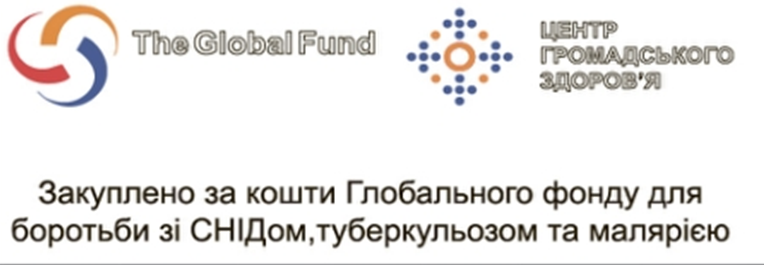 Покупець:Державна установа «Центр громадського здоров’я Міністерства охорони здоров’я України»04071, м. Київ, Подільський р-н, вул. Ярославська, буд. 41UA548201720343151004300097402 в УДКСУ у Подільському районі м. Києвакод ЄДРПОУ 40524109тел. факс (044) 425-43-54_____________________/_______________/Постачальник :_____________________/_______________/№Предмет закупівліТоргівельна назва товаруКількість,шт.Ціна за одиницю (без ПДВ), грн*Вартість Товару (без ПДВ), грн.*1Монітор пацієнта мультипараметричний з ЕКГ, НК 024:2019 «Класифікатор медичних виробів»: 33586 - Система моніторингу фізіологічних показників одного пацієнтаВказати марку і модель запропонованого товару19ВСЬОГО (грн., без ПДВ):ВСЬОГО (грн., без ПДВ):ВСЬОГО (грн., без ПДВ):ВСЬОГО (грн., без ПДВ):ВСЬОГО (грн., без ПДВ):Покупець:Державна установа «Центр громадського здоров’я Міністерства охорони здоров’я України»04071, м. Київ, Подільський р-н, вул. Ярославська, буд. 41, UA548201720343151004300097402 в УДКСУу Подільському районі м. Києвакод ЄДРПОУ 40524109тел. факс (044) 425-43-54_______________________________________/_______________/Постачальник :__________________________________/_______/ОбластьКількість моніторів пацієнта, шт.1Чернівецька обл.12Одеська обл.13Херсонська обл.14Донецька обл.15Миколаївська обл.16Тернопільська обл.17Запорізька обл.18Харківська обл.19Хмельницька обл.110Черкаська обл.111Київська обл.112Полтавська обл.113Житомирська обл.114Сумська обл.115Рівненська обл.116Дніпропетровська обл.117Кіровоградська обл.118Вінницька обл.119Чернігівська обл.1Покупець:Державна установа «Центр громадського здоров’я Міністерства охорони здоров’я України»04071, м. Київ, Подільський р-н, вул. Ярославська, буд. 41, UA548201720343151004300097402 в УДКСУу Подільському районі м. Києвакод ЄДРПОУ 40524109тел. факс (044) 425-43-54Постачальник :Назва предмету закупівлі:Назва предмету закупівлі:ДК 021:2015: 33190000-8 - Медичне обладнання та вироби медичного призначення різні (Монітор пацієнта мультипараметричний з ЕКГ, НК 024:2019 «Класифікатор медичних виробів»: 33586 - Система моніторингу фізіологічних показників одного пацієнта)ДК 021:2015: 33190000-8 - Медичне обладнання та вироби медичного призначення різні (Монітор пацієнта мультипараметричний з ЕКГ, НК 024:2019 «Класифікатор медичних виробів»: 33586 - Система моніторингу фізіологічних показників одного пацієнта)ДК 021:2015: 33190000-8 - Медичне обладнання та вироби медичного призначення різні (Монітор пацієнта мультипараметричний з ЕКГ, НК 024:2019 «Класифікатор медичних виробів»: 33586 - Система моніторингу фізіологічних показників одного пацієнта)Кількість:Кількість:19 (дев’ятнадцять) штук19 (дев’ятнадцять) штук19 (дев’ятнадцять) штукСтрок поставки:Строк поставки:60 календарних днів з дня укладання договору60 календарних днів з дня укладання договору60 календарних днів з дня укладання договоруГарантійний строкГарантійний строк12 місяців12 місяців12 місяцівТоргівельна назва товару Торгівельна назва товару Вказати марку і модель запропонованого товаруВказати марку і модель запропонованого товаруВказати марку і модель запропонованого товаруНазва виробникаНазва виробникаВказати назву виробника запропонованого товаруВказати назву виробника запропонованого товаруВказати назву виробника запропонованого товаруКраїна виробництваКраїна виробництваВказати країну виробництва запропонованого товаруВказати країну виробництва запропонованого товаруВказати країну виробництва запропонованого товару№ з/пТехнічні характеристикиТехнічні характеристикиВідповідність(так/ні)Вказати посилання на сторінку з технічної документації1.Загальні технічні вимоги:Загальні технічні вимоги:Загальні технічні вимоги:Загальні технічні вимоги:1.1Монітор пацієнта мультипараметричний з ЕКГ для неінвазивного вимірювання артеріального тиску (НІАД) та вимірювання рівня насичення крові киснем (SpO2)Монітор пацієнта мультипараметричний з ЕКГ для неінвазивного вимірювання артеріального тиску (НІАД) та вимірювання рівня насичення крові киснем (SpO2)1.2Динамічний цифровий дисплей, на якому можуть відображатись всі активні параметри. Непотрібні параметри можуть бути скасовані. Відображення трендів кожного параметра.Монітор повинен кріпитися до стіни за допомогою спеціального кріпленняДинамічний цифровий дисплей, на якому можуть відображатись всі активні параметри. Непотрібні параметри можуть бути скасовані. Відображення трендів кожного параметра.Монітор повинен кріпитися до стіни за допомогою спеціального кріплення1.3РК або TFT екран з:- візуалізацію аналогових сигналів форми та числових значень;- межі, що налаштовуються для вимірюваних змінних;- Завширшки не менше 10 ".РК або TFT екран з:- візуалізацію аналогових сигналів форми та числових значень;- межі, що налаштовуються для вимірюваних змінних;- Завширшки не менше 10 ".1.4Працює від мережі або вбудованого акумулятора.Працює від мережі або вбудованого акумулятора.1.5Монітор повинен здійснювати моніторинг наступних параметрів - ЕКГ по 3-м відведенням, частота серцевих скорочень, частота дихання, SрО2неінвазивний тиск (діастолічний, систолічний, середній), температура, інвазивний тиск, капнографіяМонітор повинен здійснювати моніторинг наступних параметрів - ЕКГ по 3-м відведенням, частота серцевих скорочень, частота дихання, SрО2неінвазивний тиск (діастолічний, систолічний, середній), температура, інвазивний тиск, капнографія1.6Багатоканальний (до 12 відведень) вимірювання ЕКГ і дисплей, що вибирається; додаткова опція для простого переважно підключення п'яти відведень.Багатоканальний (до 12 відведень) вимірювання ЕКГ і дисплей, що вибирається; додаткова опція для простого переважно підключення п'яти відведень.1.7Захист усіх функцій від розрядів дефібрилятора та електрохірургічного апарату.Захист усіх функцій від розрядів дефібрилятора та електрохірургічного апарату.1.8Діапазон вимірювання частоти пульсу повинен бути не менше 30-250 ударів за хвилину, з точністю краще ± 5 ударів за хвилину та мінімальна градація 1 удар за хвилину.Діапазон вимірювання частоти пульсу повинен бути не менше 30-250 ударів за хвилину, з точністю краще ± 5 ударів за хвилину та мінімальна градація 1 удар за хвилину.1.9Діапазон виміру частоти дихання не менше 0-100 уд/хв, мінімальна градація 1 уд/хв.Діапазон виміру частоти дихання не менше 0-100 уд/хв, мінімальна градація 1 уд/хв.1.10Діапазон виміру SpO2 не менше 70-99%, з точністю краще ± 3% та мінімальною градацією 1%.Діапазон виміру SpO2 не менше 70-99%, з точністю краще ± 3% та мінімальною градацією 1%.1.11Діапазон моніторингу артеріального тиску не менше ніж 30-270 мм рт. ст., мінімальна градація 1 мм рт. ст. Розміри манжетинеонатальні/педіатричні та дорослі. Інтервали вимірювання, що вибираються користувачем.Діапазон моніторингу артеріального тиску не менше ніж 30-270 мм рт. ст., мінімальна градація 1 мм рт. ст. Розміри манжетинеонатальні/педіатричні та дорослі. Інтервали вимірювання, що вибираються користувачем.1.12Температурний діапазон щонайменше 30-40 °C, мінімальна градація 0,1 °C.Температурний діапазон щонайменше 30-40 °C, мінімальна градація 0,1 °C.1.13Можливості моніторингу CO2Можливості моніторингу CO21.14Можливості інвазивного моніторингу артеріального тиску (IBP).Можливості інвазивного моніторингу артеріального тиску (IBP).1.15Роздруківка слідів на паперовому носії не потрібна.Роздруківка слідів на паперовому носії не потрібна.1.16Конструкція повинна забезпечувати можливість використання у складних умовах, наприклад, випробування на удар, вібрацію та вільне падіння відповідно до тестів. Корпус повинен мати рівень захисту від проникнення IPX1 або вище.Конструкція повинна забезпечувати можливість використання у складних умовах, наприклад, випробування на удар, вібрацію та вільне падіння відповідно до тестів. Корпус повинен мати рівень захисту від проникнення IPX1 або вище.1.17Переважні стерилізовані та багаторазові роз'єми для ЕКГ-пацієнтівПереважні стерилізовані та багаторазові роз'єми для ЕКГ-пацієнтів1.18Виявлення кардіостимулятора.Виявлення кардіостимулятора.1.19Внутрішній насос для накачування манжети для неінвазивного вимірювання артеріального тиску із захистом від перевищення тиску.Внутрішній насос для накачування манжети для неінвазивного вимірювання артеріального тиску із захистом від перевищення тиску.2. Відображувані  параметриВідображувані  параметриВідображувані  параметриВідображувані  параметри2.1Відображення динаміки кожного параметраВідображення динаміки кожного параметра3.Параметри налаштуванняПараметри налаштуванняПараметри налаштуванняПараметри налаштування3.1Апарат повинен мати систему ієрархічної тривожної сигналізації по параметрам моніторингу. Меню настройки тривожної сигналізації повинно мати верхні, нижні межі, а також поточне значення параметруАпарат повинен мати систему ієрархічної тривожної сигналізації по параметрам моніторингу. Меню настройки тривожної сигналізації повинно мати верхні, нижні межі, а також поточне значення параметру4.Система сповіщенняСистема сповіщення4.1.Повинна бути функція відміни тривожної сигналізації та тимчасового вимкнення звуку.Потрібна звукова та візуальна сигналізація для наступних ситуацій: високі та низькі рівні длякожного параметра (змінні оператори), від'єднання датчика/проводу/зонда,низький рівень заряду батареї, витік з манжети, від'єднання манжети, протікання шланга, помилкинакачування/травлювання повітря, помилка зчитування, низький рівень заряду акумулятора.Відмова системи електроживленняПовинна бути функція відміни тривожної сигналізації та тимчасового вимкнення звуку.Потрібна звукова та візуальна сигналізація для наступних ситуацій: високі та низькі рівні длякожного параметра (змінні оператори), від'єднання датчика/проводу/зонда,низький рівень заряду батареї, витік з манжети, від'єднання манжети, протікання шланга, помилкинакачування/травлювання повітря, помилка зчитування, низький рівень заряду акумулятора.Відмова системи електроживлення5.Комплектація (рекомендовано або відповідно до комплектації заводу виробника)Комплектація (рекомендовано або відповідно до комплектації заводу виробника)Комплектація (рекомендовано або відповідно до комплектації заводу виробника)Комплектація (рекомендовано або відповідно до комплектації заводу виробника)5.1Основний блок монітору нагляду за життєво важливими параметрами пацієнта – 1 шт.Основний блок монітору нагляду за життєво важливими параметрами пацієнта – 1 шт.5.2Кабель ЕКГ на 3 відведення – 1 шт.Кабель ЕКГ на 3 відведення – 1 шт.5.3Комплекти сполучних електродів ЕКГ (якщо багаторазовий тип): 5 комплектів. Електроди для ЕКГ (якщо можна застосувати): 100 комплектів.Комплекти сполучних електродів ЕКГ (якщо багаторазовий тип): 5 комплектів. Електроди для ЕКГ (якщо можна застосувати): 100 комплектів.5.4Манжета для виміру НІАТ– 3 шт.Манжета для виміру НІАТ– 3 шт.5.5З’єднувальна трубка для манжет НІАТ – 1 шт.З’єднувальна трубка для манжет НІАТ – 1 шт.5.6Зовнішні датчики температури шкіри: 2 датчики.Зовнішні датчики температури шкіри: 2 датчики.5.7Багаторазові зонди SpO2 для дорослих: 2 зонди. Багаторазові зонди SpO2 для педіатричного використання: 2 зонди. При використанні технології основного потоку CO2 адаптер трубки: 3 на обладнання; Датчик: 3 на обладнання. При використанні технології бокового потоку CO2: пробовідбірні лінії: 100 ліній; пастки для води: 10 на встаткування.Багаторазові зонди SpO2 для дорослих: 2 зонди. Багаторазові зонди SpO2 для педіатричного використання: 2 зонди. При використанні технології основного потоку CO2 адаптер трубки: 3 на обладнання; Датчик: 3 на обладнання. При використанні технології бокового потоку CO2: пробовідбірні лінії: 100 ліній; пастки для води: 10 на встаткування.5.8Артеріальний тиск – інвазивний: 1 датчик для кожного пропонованого каналу.Артеріальний тиск – інвазивний: 1 датчик для кожного пропонованого каналу.5.9Пробірки електродного гелю (якщо потрібно).Пробірки електродного гелю (якщо потрібно).5.10АкумуляторАкумулятор6.Електропостачання, напруга, частота мережіЕлектропостачання, напруга, частота мережіЕлектропостачання, напруга, частота мережіЕлектропостачання, напруга, частота мережі6.1Працює від електромережі з внутрішньою змінною акумуляторною батареєю, що забезпечує роботу протягом не менше 1 години у разі відключення електроенергії. Працює від електричної мережі змінного струму: 100-240 ~ 50-60 Гц. Кабель живлення та вилка адаптовані для різних країн. Довжина кабелю мережного живлення ≥ 2,5 м. Захист від перенапруги та перевантаження струмом у мережі. Захист від розрядів дефібрилятора та електрохірургічних апаратів. Автоматичне перемикання між режимами роботи від акумулятора та від мережі, підзарядки або відключення мережного живлення. Дисплей повинен показувати, яке джерело живлення використовується. Відповідність електричним стандартам та нормам.Працює від електромережі з внутрішньою змінною акумуляторною батареєю, що забезпечує роботу протягом не менше 1 години у разі відключення електроенергії. Працює від електричної мережі змінного струму: 100-240 ~ 50-60 Гц. Кабель живлення та вилка адаптовані для різних країн. Довжина кабелю мережного живлення ≥ 2,5 м. Захист від перенапруги та перевантаження струмом у мережі. Захист від розрядів дефібрилятора та електрохірургічних апаратів. Автоматичне перемикання між режимами роботи від акумулятора та від мережі, підзарядки або відключення мережного живлення. Дисплей повинен показувати, яке джерело живлення використовується. Відповідність електричним стандартам та нормам.7.Вимоги до документаціїВимоги до документаціїВимоги до документаціїВимоги до документації7.1Сертифікована система управління якістю для медичних виробів (наприклад, ISO 13485)Сертифікована система управління якістю для медичних виробів (наприклад, ISO 13485)Копія сертифікату системи управління якістю на відповідність стандарту ISO 134857.2Загальне керування якістю (наприклад, ISO 9001).Загальне керування якістю (наприклад, ISO 9001).Копія сертифікату на відповідність стандарту ISO 90017.3Застосування управління ризиками для медичних виробів (наприклад, ISO 14971).Застосування управління ризиками для медичних виробів (наприклад, ISO 14971).Копія сертифікату застосування управління ризиками для медичних виробів на відповідність стандарту ISO 149717.4Відповідність наступним міжнародним стандартам або регіональним чи національним еквівалентам (включаючи технічні випробування на безпеку та продуктивність, проведені акредитованою лабораторією або третьою стороною) для:IEC 60601-1 Медичне електричне обладнання - Частина 1: Загальні вимоги до базової безпеки та основнихексплуатаційних характеристик.IEC 60601-1-1 Медична електронна техніка - Частина 1-1: Загальні вимоги до безпеки - Collateralстандарт: Вимоги безпеки для електричних медичних систем.IEC 60601-1-2 Медичне електроустаткування - Частина 1-2: Загальні вимоги до базової безпеки таОсновні характеристики - Допоміжний стандарт: Електромагнітна сумісність - Вимоги та випробування.IEC 60601-1-8 Загальні вимоги до базової безпеки та основних характеристик - Допоміжний стандарт:Загальні вимоги, випробування та посібник для систем сигналізації в медичному електрообладнанні та медичних електросистемах.електричних систем).IEC 80601-2-49 Медичне електричне обладнання - Частина 2-49: Особливі вимоги до базової безпекита основним характеристикам багатофункціонального обладнання для моніторингу стану пацієнтаIEC 80601-2-30 Особливі вимоги до базової безпеки та основних характеристик автоматизованогонеінвазивного сфігмоманометра.ISO 80601-2-61 Медичне електричне обладнання - Частина 2-61: Особливі вимоги до базової безпеки таособливі вимоги до базової безпеки та основних характеристик обладнання для пульсоксиметра.IEC 60601-2-27 Особливі вимоги до базової безпеки та основних характеристик обладнання для електрокардіографічного моніторингу.обладнання для електрокардіографічного моніторингуПереважно, якщо перевірено на:IEC 62366-1 Медичні вироби - Частина 1: Застосування юзабіліті-інжинірингу до медичних пристроїв.IEC 60068-1:2013: Випробування впливу навколишнього середовища - Частина 1: Загальні положення та посібник.IEC 60068-2-31 Випробування на довкілля - Частина 2-31: Випробування: Удари при грубому поводженні, головним чином длязразків типу обладнання.Відповідність наступним міжнародним стандартам або регіональним чи національним еквівалентам (включаючи технічні випробування на безпеку та продуктивність, проведені акредитованою лабораторією або третьою стороною) для:IEC 60601-1 Медичне електричне обладнання - Частина 1: Загальні вимоги до базової безпеки та основнихексплуатаційних характеристик.IEC 60601-1-1 Медична електронна техніка - Частина 1-1: Загальні вимоги до безпеки - Collateralстандарт: Вимоги безпеки для електричних медичних систем.IEC 60601-1-2 Медичне електроустаткування - Частина 1-2: Загальні вимоги до базової безпеки таОсновні характеристики - Допоміжний стандарт: Електромагнітна сумісність - Вимоги та випробування.IEC 60601-1-8 Загальні вимоги до базової безпеки та основних характеристик - Допоміжний стандарт:Загальні вимоги, випробування та посібник для систем сигналізації в медичному електрообладнанні та медичних електросистемах.електричних систем).IEC 80601-2-49 Медичне електричне обладнання - Частина 2-49: Особливі вимоги до базової безпекита основним характеристикам багатофункціонального обладнання для моніторингу стану пацієнтаIEC 80601-2-30 Особливі вимоги до базової безпеки та основних характеристик автоматизованогонеінвазивного сфігмоманометра.ISO 80601-2-61 Медичне електричне обладнання - Частина 2-61: Особливі вимоги до базової безпеки таособливі вимоги до базової безпеки та основних характеристик обладнання для пульсоксиметра.IEC 60601-2-27 Особливі вимоги до базової безпеки та основних характеристик обладнання для електрокардіографічного моніторингу.обладнання для електрокардіографічного моніторингуПереважно, якщо перевірено на:IEC 62366-1 Медичні вироби - Частина 1: Застосування юзабіліті-інжинірингу до медичних пристроїв.IEC 60068-1:2013: Випробування впливу навколишнього середовища - Частина 1: Загальні положення та посібник.IEC 60068-2-31 Випробування на довкілля - Частина 2-31: Випробування: Удари при грубому поводженні, головним чином длязразків типу обладнання.На підтвердження надати документи, що підтвердження відповідності міжнародним стандартам або регіональним чи національним еквівалентам (включаючи технічні випробування на безпеку та продуктивність, проведені акредитованою лабораторією або третьою стороною)7.5Товар, запропонований Учасником, повинен бути внесений до Державного реєстру медичної техніки та виробів медичного призначення та/або введений в обіг відповідно до законодавства у сфері технічного регулювання та оцінки відповідності, у передбаченому законодавством порядку.Товар, запропонований Учасником, повинен бути внесений до Державного реєстру медичної техніки та виробів медичного призначення та/або введений в обіг відповідно до законодавства у сфері технічного регулювання та оцінки відповідності, у передбаченому законодавством порядку.На підтвердження Учасник повинен надати завірену копію декларації (сертифікату) або копію документів, що підтверджують можливість  введення в обіг та/або експлуатацію (застосування) медичного виробу за результатами проходження процедури оцінки відповідності згідно вимог технічного регламенту, або повідомлення МОЗ про введення в обіг та експлуатацію окремих медичних виробів, стосовно яких не виконані умови технічних регламентів, але використання яких необхідне в інтересах охорони здоров’я.8.Інші вимогиІнші вимогиІнші вимогиІнші вимоги8.1Наявність повноважень від виробника або офіційного представника в Україні на продаж обладнання в Україні Наявність повноважень від виробника або офіційного представника в Україні на продаж обладнання в Україні На підтвердження Учасник повинен надати оригінал листа виробника (представництва, філії виробника – якщо їх відповідні повноваження поширюються на територію України), або представника, дилера, дистриб'ютора, офіційно уповноваженого на це виробником, яким підтверджується можливість поставки Учасником товару, який є предметом даної процедури закупівлі, у кількості, та в терміни, визначені цією Документацією та пропозицією Учасника. Лист повинен включати в себе: назву Учасника, номер закупівлі, а також назву предмета закупівлі.8.2Надати перелік сервісних центрів, сертифікованих виробником з обслуговування запропонованого обладнання.Надати перелік сервісних центрів, сертифікованих виробником з обслуговування запропонованого обладнання.Надати лист із зазначенням переліку сервісних центрів.8.3Наявність копії інструкцій з експлуатації українською або російською мовою. Наявність копії інструкцій з експлуатації українською або російською мовою. Товар, що поставляється, повинен забезпечуватися керівництвом (інструкцією) з експлуатації, і технічною документацією українською мовою.8.4До вартості пропозиції мають бути включені монтаж, налаштування, навчання технічного та медичного персоналу. Гарантійний термін становить 12 місяців (дванадцять) з дати введення в експлуатацію.До вартості пропозиції мають бути включені монтаж, налаштування, навчання технічного та медичного персоналу. Гарантійний термін становить 12 місяців (дванадцять) з дати введення в експлуатацію.На підтвердження надати гарантійний лист про забезпечення інсталяції, налаштування та навчання персоналу Замовника по користуванню (керуванню) обладнанням за місцем його експлуатації.Покупець :Державна установа «Центр громадського здоров’я Міністерства охорони здоров’я України»04071, м. Київ, Подільський р-н, вул. Ярославська, буд. 41, UA548201720343151004300097402 в УДКСУу Подільському районі м. Києвакод ЄДРПОУ 40524109тел. факс (044) 425-43-54_______________________________________/_____________/Постачальник :__________________________________/_______/Найменування ТоваруХарактеристика Товару та вимогиКількість,шт.Монітор пацієнта мультипараметричний з ЕКГ, НК 024:2019 «Класифікатор медичних виробів»: 33586 - Система моніторингу фізіологічних показників одного пацієнтаНаклейка кольорова (розміром 130х40мм) за готовим макетом.Щільність наклейки –70-80 г;Загальна щільність паперу – 130-150 г;Друк – односторонній 4+0Порізка: плотерна 19Покупець:Державна установа «Центр громадського здоров’я Міністерства охорони здоров’я України»04071, м. Київ, Подільський р-н, вул. Ярославська, буд. 41, UA548201720343151004300097402 в УДКСУу Подільському районі м. Києвакод ЄДРПОУ 40524109тел. факс (044) 425-43-54__________________/_______________/Постачальник :________________/_______________/